Administración Regional de Liberia Primer Circuito Judicial de Guanacaste' 2690-01-96	** Liberia **	7 2665-74-00iangulos@poder-judicial.go.crRESUMEN DE ADJUDICACIÓN No. 021-ARLIB/CM-2020 FECHA: 28 SETIEMBRE 20202020CD-000030-ARICGCMProveedor: Soluciones GLN S. A.Cédula Jurídica No: 3-101-197288Garantía: 12 MesesPlazo de entrega: 45 días hábiles después de haberse comunicado el pedido sea via correo electrónico, fax o via sistema.Lugar de Entrega: En la Administración Regional de Liberia, se debe coordinar previamente con la Licda Ingrid Angulo Sánchez al 2690-01-96 o al correo electronico iangulos@poder-judicial.go.cr.Observaciones:El precio unitario para línea #1 es de $90.40, al tipo de cambio de ¢604.4700 al 28 de Setiembre 2020, totalen dolares $632.80, total en colones ¢382.508.61.El procedimiento 2020CD-000030-ARICGCM tuvo fecha de apertura el día 07 de setiembre a las 15:00, del cual se recibieron un total de cuatro ofertas, en el siguiente orden cronológico:Industrial Fire and Rescue Equipment S.A.CR Soluciones GLN S.A.GyR Grupo Asedor S.A.De las cuales se adjudico al siguiente oferente ganador en este concurso. Oferta N°2 CR Soluciones GLN S.A..Considerando lo anterior se procedió a realizar la respectiva evaluación y se determinó lo que a continuación se detalla: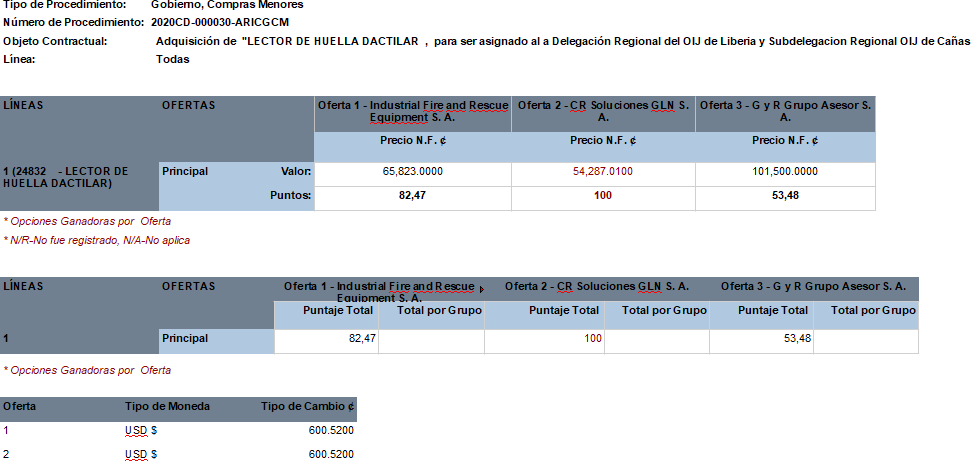 Se adjudica la presente, por considerar que su precio es razonables en comparación con otras ofertas, con la requisición ordinaria 005536-SR-2020 por el monto de 553.700.00.A esta Adjudicación se le aplica el articulo 86 del Reglamento de la Ley de la Contratación Administrativa que dice lo siguiente en su segundo párrafo: "Si la oferta ganadora del concurso presenta un precio menor al monto presupuestado, la Administración podrá adjudicar una mayor cantidad de bienes o servicios si la necesidad así lo justifica".Esta adjudicación es por un monto total de ¢382.508.61 (Trescientos ochenta y dos mil quinientos ochocolones con 61/100**) a Soluciones GLN S. A.Firmado digitalmente porTodo lo anterior, de acuerdo con los términos y condiciones del cartel.JIMENEZBERMUDEZLicda. Seidy Jiménez Bermúdez(FIRMA) Jefa, Administración Regional de Liberia.SEIDY LORENA JIMENEZ BERMUDEZ (FIRMA)Fecha: 2020.09.2814:56:34 -06'00'Línea No.CantidadDescripciónPrecio UnitarioPrecio total17Adquisición de Lector de Huella DactilarESPECIFICACIONES TECNICASResolución en Pixeles: 512 dpi (promedio x, y sobre el áreas de escaneo).Área de captura del escáner: 14.6 mm (ancho normal en el centro), 18.1 mm (largo normal).Escala de gris de 8 bits (256 niveles de gris); Compatible con USB 1.0, 1.1 y 2.0 (FULL SPEED) Tamaño (aproximado) del lector: 65 mm x 36mm x15.56 mmCARACTERISTICAS LED AZULFormato compactoExcelente calidad de la imagen Alta resistencia ESDEncripta los datos de las huellas Rechazo de huellas latentes Rechazo de huellas falsasAcepta cualquier posición del dedo SolidoFunciona con huellas secas, húmedas y ásperas Compatible con Windows Vista, XP Professional, 2000 y Windows Server 2000, 2003 y 2008.Para ser asignado a la Delegacion y Subdelegacion Regional del OIJ de Liberia y de CañasDemás términos conforme al cartel y la oferta.¢54.644.08¢382.508.61TOTAL¢382.508.61